Пост-релиз13-14 декабря 2016 года, в Москве прошла Межрегиональная встреча Актива движения «Молодые профессионалы» (WorldSkills Russia) в рамках III Форума Ассоциации экономических клубов России. В состав делегации от Ярославской области вошли Егор Алексеевич Шарапов, Виталий Викторович Разгуляев – студенты ГПОУ ЯО Ярославского колледжа индустрии питания и Елена Валентиновна Ярош, педагог – организатор ГПОАУ Ярославского педагогического колледжа, РКЦ движения WorldSkills Russia Ярославской области.Первый день форума проходил в Российской академии народного хозяйства и государственной службы при Президенте Российской Федерации.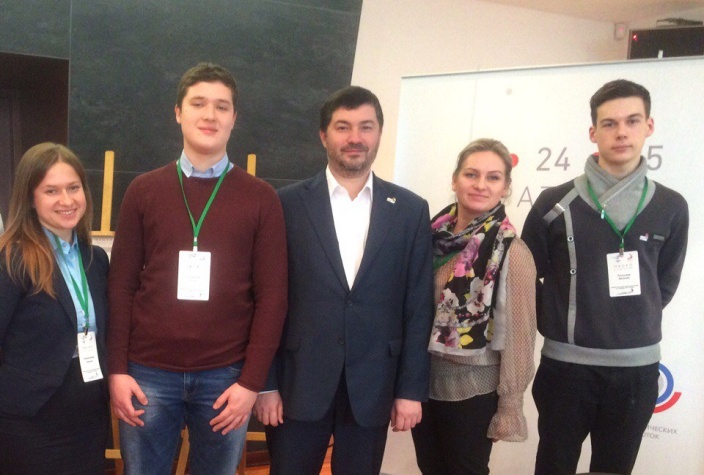 Обсуждались темы:- стратегии развития страны;- личные стратегии;- образование будущего;- формирование личности.Презентацию представила Алина Василенко, основатель бюро «Будущее образование».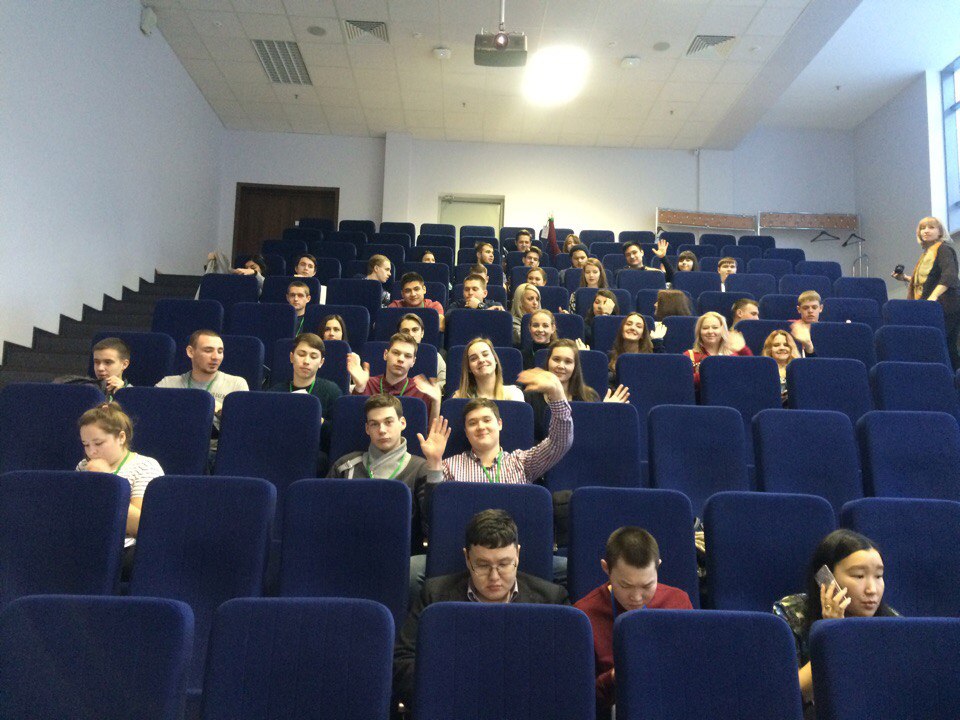 Мкртумян Рафаэль, консультант отдела информационного обеспечения и методологии организации закупок у субъектов МСП, Дирекции информационного и методического содействия организации закупок у субъектов МСП АО «Корпорация «МСП» представил       презентацию      на       тему: «Обеспечение доступа субъектов МПС к закупкам крупнейших заказчиков».В завершении дня прошел тренинг с психологами АО Корпорация «МСК» на тему «Вы - предприниматель» и «Знакомство с Азбукой предпринимателя».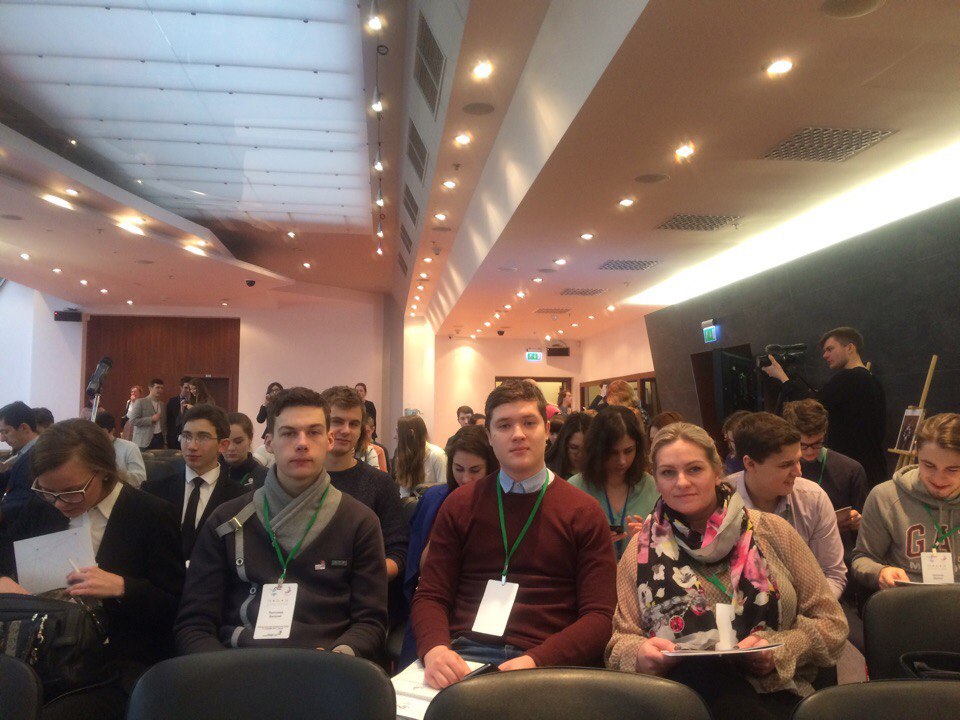 14 декабря в Центре международной торговли прошел второй день форума, который начался с пленарной сессии, на которой были представлены первые результаты проектов «Стратегия профессионалов будущего 18-24-35» (стратегии развития России на 2018-2024 и на перспективу до 2035 года).Проекты представили команда разработчиков под руководством Алены Долговой – председателя Ассоциации экономических клубов России по следующим направлениям: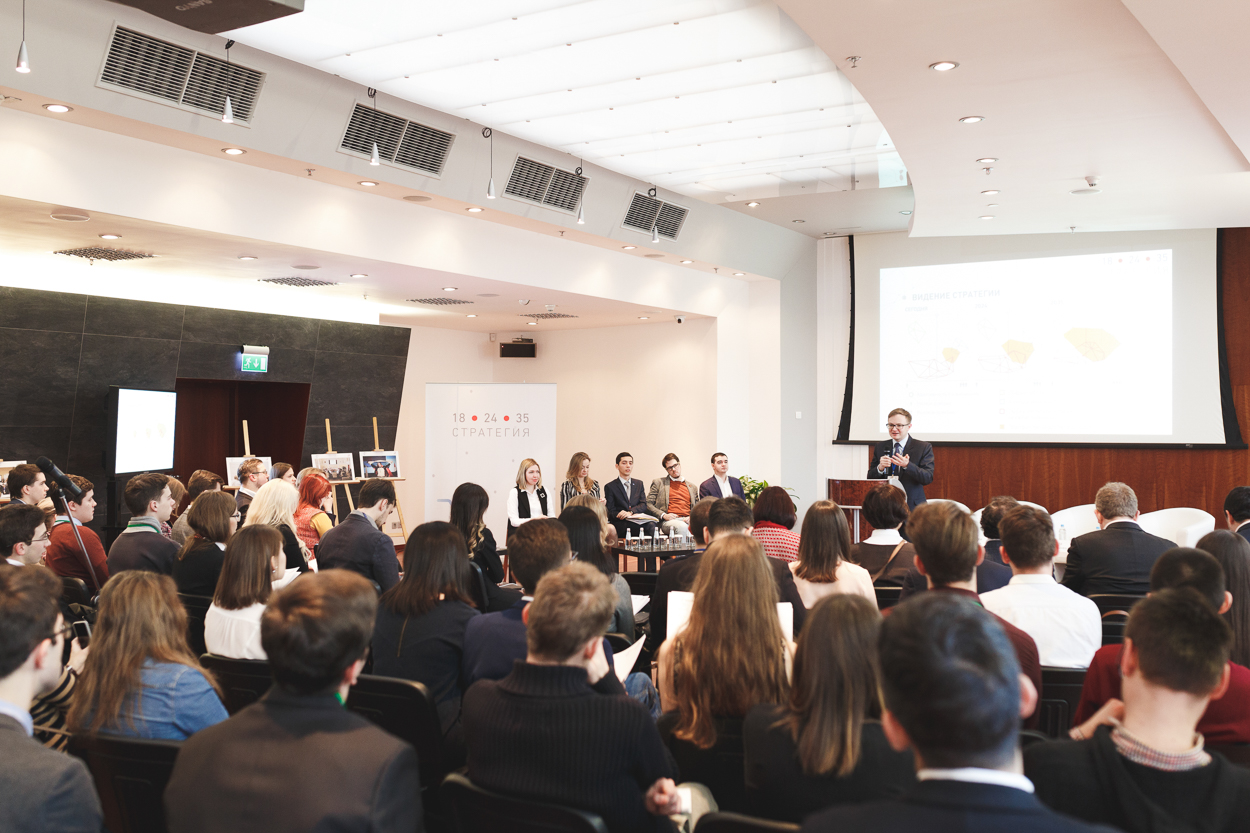 - образование;- предпринимательство;- технология;- здоровье;- международные отношения;- «Якутия 2030»Ярославль является одним из 16 городов по  развитию стратегии.С полным текстом доклада о проделанной работе можно ознакомиться по ссылке: http://csr.ru/wp-сontent/uploads/2016/12/18-24-35.pdf.	Проекты молодых экспертов оценивали генеральный директор Союза «Молодые профессионалы (Ворлдскиллс Россия)» Роберт Уразов, председатель совета ЦСР Алексей Кудрин, ректор РАНХиГС Владимир Мау, ректор САФУ им. Ломоносова Елена Кудряшова, Майя Данилова – первый заместитель Министра экономики Республики Саха (Якутия).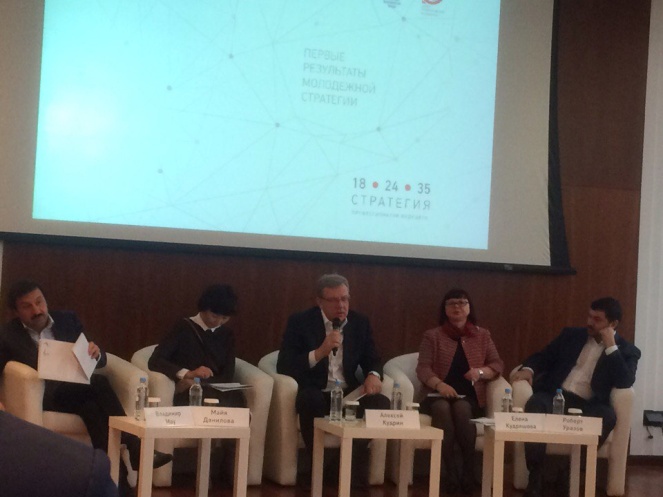 	 В завершении встречи с участниками форума прошло обсуждение представленных проектов и деловая игра «Профессионалы без границ» 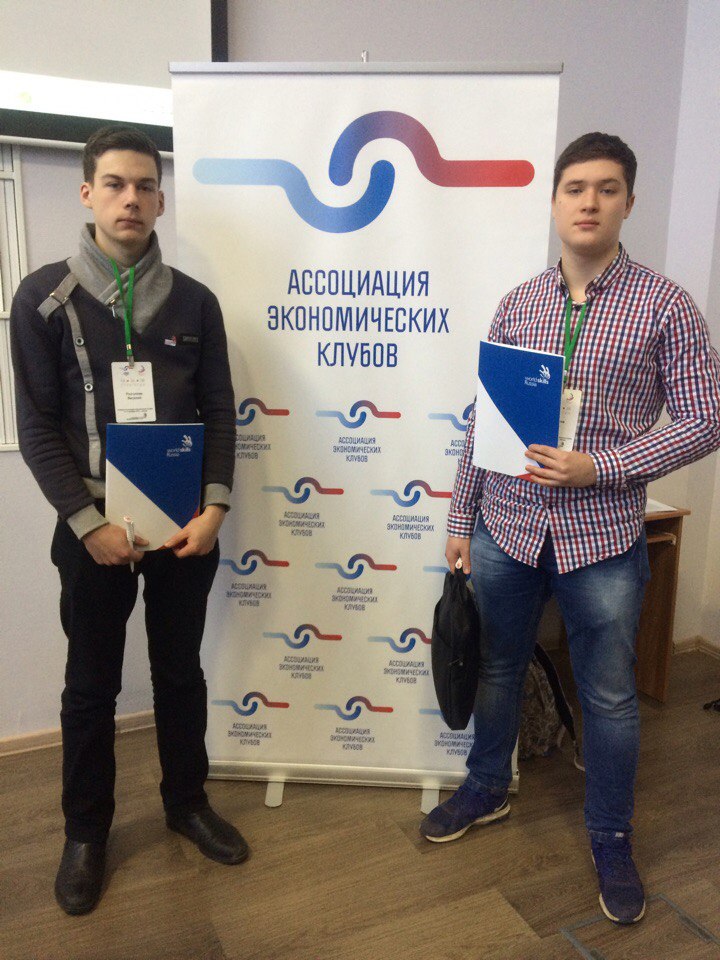 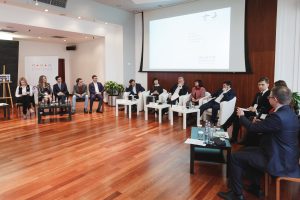 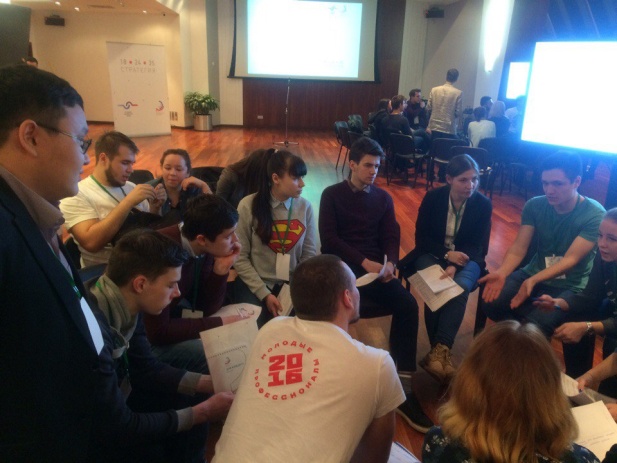 